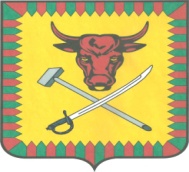 Совет муниципального района
«Читинский район»Решение«15» апреля 2022 г.                                                                                            № 283«Об утверждении ключевых показателей и их целевых значений, индикативных показателей по муниципальному земельному контролю в муниципальном районе «Читинский район»В соответствии с Федеральным законом от 31 июля 2020 № 248-ФЗ «О государственном контроле (надзоре) и муниципальном контроле в Российской Федерации», руководствуясь Уставом муниципального района «Читинский район» Совет муниципального района «Читинский район».РЕШИЛ:1. Утвердить ключевые показатели и их целевые значения, индикативные показатели по муниципальному земельному контролю в муниципальном районе «Читинский район» (приложение № 1).2. Утвердить перечень индикаторов риска нарушения обязательных требований, проверяемых в рамках осуществления муниципального земельного контроля в муниципальном районе «Читинский район» (приложение №2).3. Настоящее решение вступает в силу после его официального опубликования (обнародования).4. Опубликовать настоящее решение в порядке, установленном законодательство. 5. Контроль за исполнением настоящего решения возложить на главу района «Читинский район». Глава муниципального района «Читинский район»                                                            В.Ю. Машуков